Dr. Deepali Jain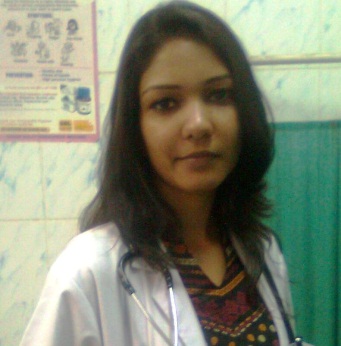                                                                                              A-77, ShastriNagar, Delhi-110052Mob: 88600105319818877204DOB: 08 NOV 0988jaindeepali0811@gmail.comCareer ObjectiveSeeking a position, to utilize my skills and abilities in the industry that offers professional growth.Professional ExperienceMax Super Specialty Hospital, Shalimar Bagh       02nd Feb 2015 - till date(TPA Incharge)Focus  Health services (TPA) Pvt. Ltd                      11 October 2013- 31st Jan 2015(Senior Medical officer)Charitable Dispensary                                               April  2012-  September 2013(Medical Officer)Key responsibilities areaManaging a team of 5 members thereby Imparting the process training, knowledge transfer, holding team calibration meetings so as to fulfill the client requirement with 100%quality.Work with management to set daily priorities to ensure prompt and effective service.Handling claims cashless of all empanelled TPA of various client like NIC (National Insurance company), UIIC (United India Insurance Company), LIC (Life Insurance Company), all private insurance companies ( Apollo munich, maxbupa, Bajaj allainz, religare etc ).Medical scrutiny of hospital documents and medical audit of all approved claims and answering  queries.Monitoring of bills that should be made as per agreed tariff with TPA/Insurance companies., for error free billing that will help in recovery of hospital payment and minimize the risk of deduction.Monitoring of hospital payment from the concern TPA/Insurance companies. Replying any queries and providing any deficient documents for early recovery of hospital payment.Tracking  of final approvals by TPA / Insurance companies during cashless. Coordinating with TPA/Insurance team during any delays. Monitoring of dispatch of complete set of documents comprising bills, discharge summary, reports with approval letters to TPA within stipulated time. Co-ordination with networking team of TPA /Insurance companies for any queries/ issues regarding payments, patients etc.Approval &Rejections of claims as per terms and conditions of policy.Giving training of all policy terms & conditions time to time to the newly joined employees.Coordinating with CRM team for resolving any queries come from the different corporate/insurance companies time to time.  Professional QualificationsB.H.M.S (Bachelors of Homoeopathic Medicine and Surgery) from Dr. B.R.Sur Homoeopathic Medical College, GGSIP University in 2011, Secured 60%PGDCR (post graduate diploma in clinical research)from Symbiosis Centre of Health Care, Pune in May 2013, Secured 74%.C.G.O (Certificate in Gynecology and Obstetrics) from AYUSH, Indore InternshipCompany Name-Dr. B.R.Sur Homoeopathic Medical College, DelhiProject Title- Know the efficacy of homoeopathic medicines in lifestyle diseases Diabetes Mellitus and Hypertension.Duration-1 year from 14th may 2011 to 13th may 2012Description- Completed 1 year rotatory internship in OPD, IPD, Maternity Centre and Dispensaries.CompetenciesHaving good analytical, diagnostic and research oriented medical skills.Self-belief, Self Motivated and ability to grasp things quickly.Educational Qualification 10+2in 2006, Secured 76% from Maharaja AgrasenModel School (CBSE)10th in 2004, Secured 84%. from Maharaja Agrasen Model School (CBSE)DeclarationI hereby declare that the above details are true to the best of my knowledge and that I’ll do my best for the good of the organization.Dr. Deepali Jain	Date:Place: 